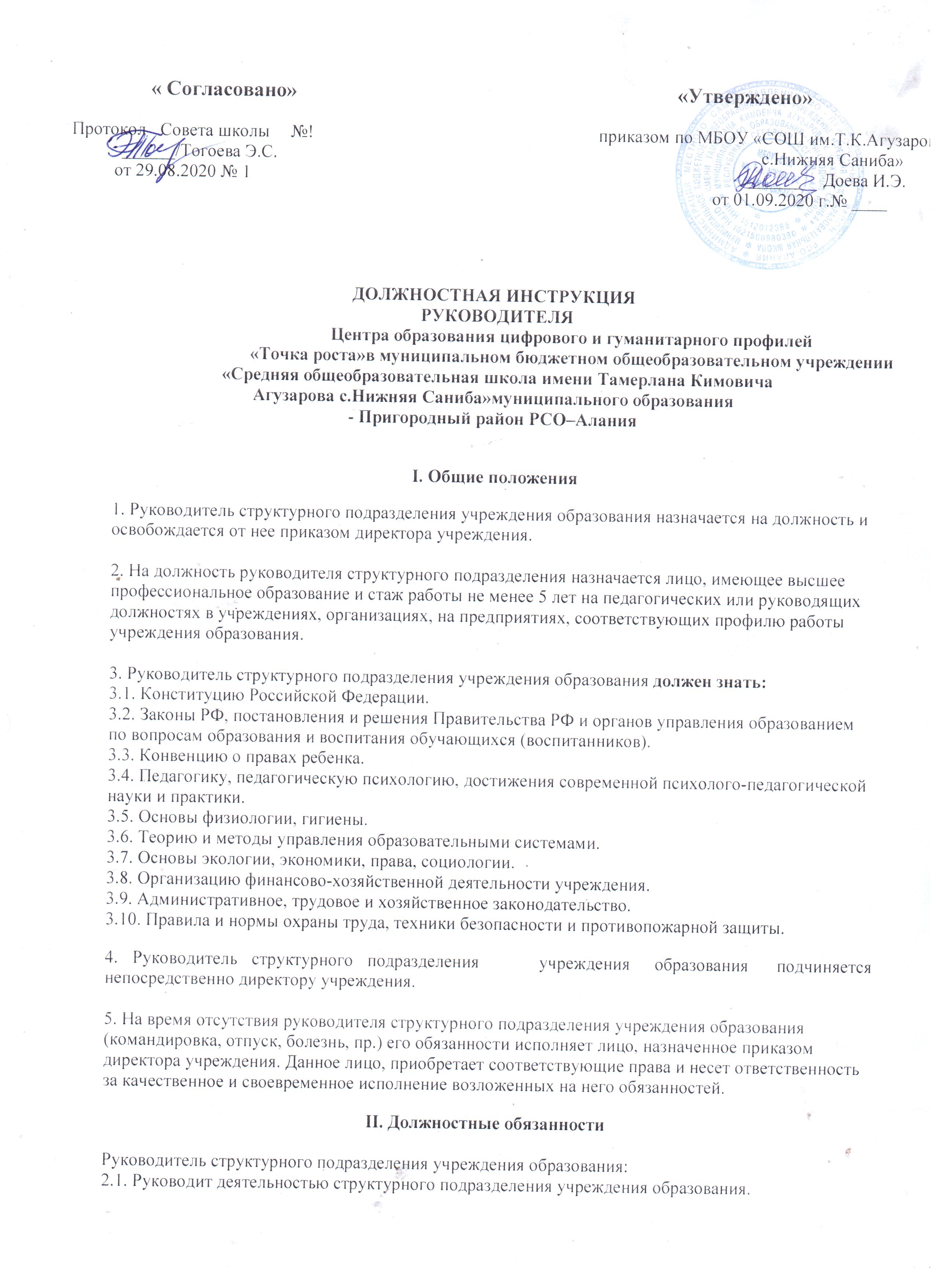 2.2. Организует образовательный процесс и внеурочную деятельность обучающихся в «Точкероста».2.3.  Обеспечивает  выполнение  учебных  планов,  общеобразовательных  ипрограммдополнительного образования.2.4. Принимает меры по методическому обеспечению учебно-воспитательного процесса.2.5. Организует заключение договоров с заинтересованными предприятиями, учреждениями иорганизациями по подготовке кадров.2.6. Обеспечивает комплектование Центра обучающимися (воспитанниками).2.7. Создает необходимые социально-бытовые условия обучающимся (воспитанникам) иработникам учреждения.2.8. Принимает меры по сохранению контингента обучающихся (воспитанников).2.9. Вносит предложения руководству учреждения по подбору и расстановке кадров.2.10. Обеспечивает развитие и укрепление учебно-материальной базы Центра, сохранностьоборудования и инвентаря, соблюдение санитарно-гигиенических требований, правил и нормохраны труда и техники безопасности.III. ПраваРуководитель структурного подразделения учреждения образования вправе:3.1. Знакомиться с проектами решений руководства учреждения, касающихся деятельностиподразделения.3.2. Участвовать в обсуждении вопросов, касающихся исполняемых им должностных обязанностей.3.3. Вносить на рассмотрение руководства учреждения предложения по улучшению деятельностиструктурного подразделения.3.4. Осуществлять взаимодействие с сотрудниками всей организации.3.5. Привлекать всех специалистов к решению задач, возложенных на данное структурноеподразделение (если это предусмотрено положениями), если нет - то с разрешения руководителяучреждения образования).3.6. Подписывать и визировать документы в пределах своей компетенции.3.7. Вносить предложения о поощрении отличившихся работников, наложении взысканий нанарушителей производственной и трудовой дисциплины.3.8. Требовать от руководства учреждения оказания содействия в исполнении своих должностныхобязанностей и прав.IV. ОтветственностьРуководитель структурного подразделения учреждения образования несет ответственность:4.1. За ненадлежащее исполнение или неисполнение своих должностных обязанностей,предусмотренных настоящей должностной инструкцией, - в пределах, определенных действующимтрудовым законодательством Российской Федерации.4.2. За правонарушения, совершенные в процессе осуществления своей деятельности, - в пределах,определенных действующим административным, уголовным и гражданским законодательствомРоссийской Федерации.4.3. За причинение материального ущерба - в пределах, определенных действующим трудовым игражданским законодательством Российской Федерации.V. Заключительные положения5.1. Настоящая должностная инструкция разработана на основе Профессиональногостандарта, утвержденного Приказом Министерства труда и социальной защиты РоссийскойФедерации от 08.09.2015 N 613н.5.2. Данная должностная инструкция определяет основные трудовые функции работника,которые могут быть дополнены, расширены или конкретизированы дополнительнымисоглашениями между сторонами.5.3. Должностная инструкция не должна противоречить трудовому соглашению заключенногомежду работником и работодателем. В случае противоречия, приоритет имеет трудовоесоглашение.5.4. Должностная инструкция изготавливается в двух идентичных экземплярах и утверждаетсяруководителем организации.5.5. Каждый экземпляр данного документа подписывается всеми заинтересованными лицами иподлежит доведению до работника под роспись.5.6. Один из полностью заполненных экземпляров подлежит обязательной передаче работникудля использования в трудовой деятельности.5.7. Ознакомление работника с настоящей должностной инструкцией осуществляется приприеме на работу (до подписания трудового договора).5.8. Факт ознакомления работника с настоящей должностной инструкцией подтверждаетсяподписью в экземпляре должностной инструкции, хранящемся у работодателя.